STUDY GROUP 1MOD	MEX/47/1QUESTION 1/1Policy, regulatory and technical aspects of the migration from existing networks
to broadband networks in developing countries1	Statement of the situation or problem Increased access to broadband is widely credited with improving development outcomes, fostering economic growth and increasing competitiveness. Broadband is a key input to achieving a people-centred, inclusive and development-oriented information society.Despite impressive gains in access to telecommunication/ICT infrastructure, services and applications, many developing countries, particularly least developed countries (LDCs), still lack sufficient access to broadband connectivity. ITU data from .ITU-D, with active participation from Member States and Sector Members, should endeavour to increase the availability of affordable broadband services during the 201-20 study period by carefully analysing the policy and technical issues related to broadband deployment, adoption and use. In particular, ITU members and BDT must identify, elevate and address the stated needs of the LDCs and others in improving broadband deployment and use. Members will benefit from analysing the technical issues involved in deploying broadband access technologies, including integration of access network solutions with existing or future network infrastructure.Broadband access policies, implementation and applications should be studied together, so that developing countries can better evaluate their best options for sustainable broadband deployment. Combining these topics will eliminate fragmentation of these related issues and more accurately provide a clear roadmap of options for developing countries to close the existing gap in broadband service. The proposed study Question and expected outputs reflect elements from study Questions from the previous study period 20-201, notably Question /1, .During the -study period, under Question /1, the rapporteur group within Study Group 1 studied. A study report was drafted containing relevant information and data that will be of use to Member States, and particularly the developing countries.Global implementation of IPv6 remains a challenge for all countries, and will be achieved in stages.  therefore proposed  transitioning from IPv4 to IPv6 and .The Internet Engineering Task Force (IETF) develops Internet Protocols, including IPv4 and IPv6. Many countries and international organizations are interested in this Question. The World elecommunication Standardization Assembly (WTSA) ()  Resolution 64 (), on I address allocation and facilitating the transition to and deployment The ITU Council at its 2012 session, in Decision 572, decided that the 2013 World Telecommunication/ICT Policy Forum (WTPF-13) would address the issue of IP-based networks. The forum was held from 14 to 16 May 2013 in Geneva (the previous WTPF had been held from 21 to 24 April 2009 in Portugal, and had discussed convergence, Internet and the ITRs). WTPF is organized by ITU and aims to encourage discussion and seek consensus among the different stakeholders in the form of "opinions" reflecting a common vision which serves to guide policy in the ICT sector as well as regulatory and standardization activities throughout the world. WTPF-13 issued six opinions (Document WTPF-13/16), as follows:–	Opinion 1 (Geneva, 2013): Promoting Internet exchange points (IXPs) as a long-term solution to advance connectivity–	Opinion 2 (Geneva, 2013): Fostering an enabling environment for the greater growth and development of broadband connectivity–	Opinion 3 (Geneva, 2013): Supporting capacity building for the deployment of IPv6–	Opinion 4 (Geneva, 2013): In support of IPv6 adoption and transition from IPv4–	Opinion 5 (Geneva, 2013): Supporting multistakeholderism in Internet governance–	Opinion 6 (Geneva, 2013): On supporting operationalizing the enhanced cooperation process.Many countries are also  discuss at the highest policy level the adoption of laws and regulations on "net neutrality". This subject involves all the stakeholders, including political leaders, regulators, operators and providers. On 18 April 2013, ITU published a report on regulation, Trends in Telecommunication Reform 2013: Transnational aspects of regulation in a networked society. Chapter 2 of this report is devoted to the issue of net neutrality. As the report shows, the debate on net neutrality continues to be obscured by the lack of a generally agreed definition of the term among regulators themselves.IP-based services are often offered by providers to users over an Internet connection, independent of the telecommunication network operator providing the Internet connection. These services are often referred to as "over-the-top (OTT)" services. Consumer demand for such services is rapidly growing as consumers want more of, and perceive large benefits from, these services. Consumers expect to be able to access legal content, applications and services and want information about their subscriptions. Such services create demand for broadband access and services but also are requiring network operators to seek new business models and arrangements, particularly in developing countries.Also, the Question should focus on new issues that have arisen from the cross-sectoral nature of the telecommunication/ICT market in developing countries, where new applications, services and players bring a host of emerging regulatory matters. The study group should provide analysis of regulatory models and frameworks for cooperation among the various entities involved in the development, deployment and management of these new applications and services.2	Question or issue for study2.1	Policy and regulationa)	Policies and regulations that promote affordable broadband networks, services and applications, including ways to optimize spectrum use.b)	Effective and efficient ways to fund increased broadband access for .c)	The regulatory and market conditions necessary to promote deployment of broadband networks and services, including organizational options for national regulatory authorities resulting from convergence, as well as coordination with related ministries and regulators due to the cross-cutting nature of the services such as mobile money transfer, m-banking, m-commerce and e-commerce.d)	Success stories and lessons learned.e)	Ways to remove practical barriers to broadband infrastructure deployment, and best practices for improving cross-border connectivity and small island developing states' connectivity challenges.f)	Considering the fact that meeting demand for content requires improved access to broadband services, study the following:–	pattern and trends in broadband services in regard to, inter alia, broadband deployment, international traffic and applications, etc.;–	access-supporting applications primarily used for development, i.e. e-government, e-education, e-health, etc., in an affordable manner, taking into consideration previous guidelines on the subject.g)	Commercial impact of new investments required to meet the growing demand for access to the Internet generally, and bandwidth and infrastructure requirements for delivering affordable broadband services to meet development needs.h)	Impacts of the provisioning of IP-based applications and services offered by content providers to users over a broadband Internet connection, independent of the telecommunication network operator providing the internet connection, often referred to as "over-the-top (OTT)" services, including impacts on regulation, competition, network infrastructure and business models.2.2	Transition and implementationa)	Methods to implement broadband service, including the transition from narrowband networks and interconnection and interoperability features.b)	Operational and technical issues associated with deploying broadband networks, services and applications, including the transition from narrowband to broadband networks.c)	Ways to remove practical barriers to broadband infrastructure deployment.d)	Success stories and lessons learned.e)	Continued study of .f)	Study of the policy and technological aspects of a) the transition from IPv4 to IPv6 and, separately, b) ways to manage access to networks, balancing network performance, competition and consumer benefits.3	Expected outputReports, best-practice guidelines, case studies and recommendations, as appropriate, that take into account the issues for study and the following expected outputs:a)	Broadband policy and regulationi)	Policies promoting incentives for broadband deployment through effective competition, public and private investment, inter-platform competition, and private-public partnerships towards accomplishing universal access to broadband services.ii)	Examination of, and best practices for encouraging, regional policies and practices that promote and address cross-border connectivity and small island developing state connectivity.iii)	Best practices to develop technology-neutral and service-neutral policies.iv)	Methods to open markets to effective competition through transparent regulatory and taxation reforms.v)	Policies to encourage efficient and innovative mobile-broadband practices for new market entrants and consumers, including by allocating and assigning spectrum.vi)	Best practices for infrastructure sharing and access to networks to promote market entry, where appropriate.vii)	Capacity building in rural and/or underprivileged communities.viii)	Studies to examine new and innovative pricing methodologies for broadband services, trends in broadband services in regard to, inter alia, broadband deployment, international traffic and applications, and assessment of the current demand for broadband at global and regional level.ix)	Best practices and guidelines for stimulating investment in broadband that allows the delivery of services for development in an affordable manner.x)	Identification of policy tools to facilitate the availability to consumers at local and national levels of competitive IP-based services and applications, so called "over-the-top" (OTT) services.xi)	Identification of the range of alternative successful business arrangements that have been used to meet growing demand and other changes in the market.xii)	.xiii)	Evaluation of challenges and an overview of best practices and guidelines regarding legal frameworks and cooperation mechanisms among appropriate government entities seeking to facilitate, and avoid barriers to, the development and deployment of new services and applications, such as mobile money transfer, m-banking, m-commerce and e-commerce.b)	Broadband transition and implementationi)	Best practices to finance broadband access to underserved and unserved communities, including universal service funds, coverage requirements and alternative means of financing broadband access.ii)	Guidelines for making the transition from narrowband to broadband networks, taking into account in particular the potential challenges, benefits and opportunities that developing countries may encounter when implementing broadband networks, services and associated applications. c)	Transition from IPv4 to IPv6i)	Compilation of the questions raised by, and requirements of, developing countries in their transition to IPv6.ii)	Consolidation and coordination of efforts to ensure the transition to IPv6.iii)	Survey of procedures, methods and time-frames for the effective transition to IPv6, having regard to the experience of ITU Member States.The final report may also contain best practices on transition to IPv6, which may address the following issues:1)	Transition to IPv6 for telecommunication operators:1.1)	stages in the transition, including best practices for top-level domain operators and application service providers in migration efforts;1.2)	transition for network backbones;1.3)	transition for access networks;1.4)	collecting best practices for routing;1.5)	network service;1.6)	quality-of-service issues;1.7)	issues of network security throughout the transition process.2)	Combined use of IPv6 and IPv4.3)	Participation required of the regulator.4	TimingAnnual progress reports. This study is expected to last four years. Within two years, a draft report on the subjects should be submitted to Study Group 1.A final report and guidelines or Recommendation(s) are to be submitted to Study Group 1 within four years.The rapporteur's group will work in collaboration with BDT to implement the lessons learned from study of the Question through training seminars.The activities of the rapporteur's group will end within four years. 5	Proposers/sponsorsArab States; African Telecommunications Union; Asia-Pacific Telecommunity; Brazil; Regional Commonwealth in the field of Communications; India; United States.6	Sources of input The major source of input will be the experiences of those Member States and Sector Members that have deployed broadband networks and that have begun implementation of IPv6. Contributions from Member States and Sector Members will be essential to the successful study of the issue. Interviews, existing reports and surveys should also be used to gather data and information for the finalization of a comprehensive set of best-practice guidelines. Material from regional telecommunication organizations, telecommunication research centres, manufacturers and working groups should also be used, in order to avoid duplication of work. Close cooperation with ITU-T study groups, in particular Study Group 13 and the Global Standards Initiative (GSI-NGN), other standards groups involved in the activities discussed in the study Question and other activities within ITU-D will also be essential.Contributions are expected from Member States, Sector Members and Associates, and from relevant ITU-R, ITU-T and ITU-D study groups, and other stakeholders.7	Target audiencea)	Target audienceAll national telecom policy-makers, regulators, service providers and operators, especially those in developing countries, as well as manufacturers of broadband technologies.b)	Proposed methods for implementation of the resultsThe results of the Question are to be distributed through ITU-D interim and final reports. This will provide a means for the audience to have periodic updates of the work carried out and to provide input and/or seek clarification/more information from ITU-D Study Group 1 should they need it.8	Proposed methods of handling the Question or issuea)	How?1)	Within a study group:–	Question (over a multi-year study period)	2)	Within regular BDT activity (indicate which programmes, activities, 
projects, etc., will be involved in the work of the Study Question):–	Programmes	–	Projects		–	Expert consultants	–	Regional offices	3)	In other ways – describe (e.g. regional, within other organizations 
with expertise, jointly with other organizations, etc.)	b)	Why?The Question will be addressed within a study group over a four-year study period (with submission of interim results), and will be managed by a rapporteur and vice-rapporteurs. This will enable Member States and Sector Members to contribute their experiences and lessons learned with respect to policy, regulatory and technical aspects of the migration from existing networks to broadband networks.9	Coordination and collaboration The ITU-D study group dealing with this Question will need to coordinate with:–	Relevant ITU-T study groups, particularly Study Group 13–	Relevant focal points in BDT and ITU regional offices–	Coordinators of relevant project activities in BDT–	Standards-development organizations (SDOs) –	Experts and experienced organizations in this field.10	BDT programme linkWTDC Resolution 77 (Dubai, 2014).Links to BDT programmes aimed at fostering the development of telecommunication/ICT networks as well as relevant applications and services, including bridging the standardization gap.11	Other relevant informationAs may become apparent within the life of the Question.MOD	MEX/47/2QUESTION 3/1Access to cloud computing: Challenges 
and opportunities for developing countries1	Statement of the situation or problemCloud computing is a concept in the world of multimedia, and one towards which the world is now gradually moving, in view of the many powerful advantages it offers. This concept can be summarized as a model enabling ubiquitous, convenient, on-demand network access to a shared pool of configurable computing resources (e.g. networks, servers, storage, applications and services) that can be rapidly provisioned and released with minimal management effort or service-provider interaction.For many countries, cloud computing represents a possible solution to the lack of adequate computing resources and it has achieved remarkable growth in many of the most developed countries, particularly after the adoption of this trend by mobile-telephone operators and manufacturers. Cloud computing is considered by key industry leaders to be the next technological revolution of the twenty-first century.The main key characteristics of cloud computing are economies of scale (infrastructure sharing) and flexibility of use.2	Question or issue for studya)	Discuss infrastructure needs for supporting and enabling access to cloud services.b)	Examine future trends.c)	What are the features of networks that support effective access to cloud-computing services?d)	Building and developing a sufficient group of existing frameworks to support investment in infrastructure for cloud computing, taking into consideration relevant standards recognized or under study in the other two ITU Sectors.e)	 adoption of cloud computing.f)	evelop case studies of successful cloud-computing platforms used in developing countries.3	Expected outputa)	Yearly progress report on the above study items.b)	A progress report midway through the study cycle.c)	A final report for the Question that includes:•	A set of guidelines, such as policy or technical approaches, among others, for facilitating infrastructure deployment, which could be delivered, inter alia, through training seminars in accordance with the ITU-D programme on Capacity building.•	A handbook on infrastructure supporting cloud computing in developing countries. This handbook will be the result of study group collaboration between ITU-T Study Group 13 and the rapporteur group dealing with this Question as part of ITU-D Study Group 1.•	Draft Recommendation(s), as appropriate and if justified.4	TimingThe interim report on this Question is expected by . The final report is expected in  at the end of the ITU-D study period.5	Proposers/sponsorsArab States; African States.6	Sources of input)	Results of related technical progress in relevant ITU-T study groups, in particular Study Group 13.)	ITU publications on cloud-computing services.)	Relevant reports of national and/or regional organizations in developing and developed countries.)	Contributions on experiences with providing access to cloud-computing services in developed and developing countries.)	Relevant inputs from service providers and manufacturers.)	Relevant inputs from BDT programmes related to cloud computing.7	Target audiencea)	Target audienceb)	Proposed methods for implementation of the resultsThe work of the rapporteur group will be conducted and publicized through the ITU-D website as well as through documents and appropriate liaison statements. The results of the work will also be used by relevant BDT programmes as components of the toolkit BDT uses when solicited by Member States and Sector Members to support their efforts to migrate to cloud-computing services.8	Proposed methods for handling the QuestionThe Question will be handled by a rapporteur group of ITU-D Study Group 1.9	Coordination and collaborationIn order to coordinate effectively and avoid duplication of activities, the study should take into consideration:–	outputs from the relevant ITU-T study groups, in particular those made available by ITU-T Study Group 13;–	the relevant outputs from ITU-D Questions;–	inputs from the relevant BDT programmes.10	Relevant programmeThe relevant programmes will be the programmes on Policy and regulatory environment, Capacity building, Cybersecurity, ICT applications and Telecommunication/ICT networks.11	Other relevant informationAs may become apparent within the life of the Question.MOD	MEX/47/3QUESTION 4/1Economic policies and methods of determining 
the costs of services related to national telecommunication/
ICT networks, including next-generation networks1	Statement of the situation or problem  the previous study period Question 4/1 operators and service providers  access to telecommunication/ICT networks, including broadband infrastructure in a converged mannerThe work programme set out below to guide the activities related to Question 4/1 cover:–	identification of active collaborators;–	expected outputs of the Question;–	working methods; and –	work programme.2	Question or issue for study he Question will examine the following main topics:1)	New charging methods (or models, if applicable) for services provided over NGN networks:1.1)	.2)	Different models for infrastructure sharing, including through commercially negotiated terms:2.1)		The impact of infrastructure sharing on investment cost, provision of telecommunication/ICT services, competition and prices to consumers: case studies with quantitative analysis3)	Consumer price evolution and impact on ICT service usage, innovation, investment and operator revenues:3.1)	New and innovative business models for services deployed in an NGN environment, including methods encouraging the adoption and use of ICT services3.2)	Trends in prices of telecommunication/ICT services, including international mobile roaming3.3)	Impact of price reduction on the adoption and use of ICT services, consumption, innovation, investment and operator and service provider revenues.4)	Methods of determining the cost of licences for the operation of networks and/or the provision of telecommunication services delivered to operators or service providers, including the costs of resources (e.g. frequencies and telephone numbering) made available to them in the country in a convergent environment:4.1)	Methods of determining licence fees: case studies and country experiences4.2)	Evolution of licence fees according to the market, including other fees (e.g. frequencies and telephone numbering)4.3)	Best practices for determining licence fees. The work related to this Question will identify:•	Key design issues•	Implementation details•	What kind of auditing is required for the model•	Possible unintended consequences.NOTE – The frequency licence fee study will be done in cooperation with Resolution 9 (Rev. Dubai, 2014) to avoid study duplication. 3	Expected outputDevelopment of best practices for each of the following areas:a)	Promoting appropriate infrastructure sharingb)	Encouraging price/tariff reduction to consumers through competitionc)	Stimulating access to and use of these services.4	TimingAn interim report will be presented to Study Group 1 in . It is proposed that this study should be completed in , when a final report will be submitted.5	Proposers/sponsorsITU-D Study Group 1 proposed the continuation of this Question as modified herein.6	Sources of inputThe major source of input will be the experiences of Member States and Sector Members on costing and pricing issues. Contributions from Member States and Sector Members will be essential to the successful study of the issue. Interviews, existing reports and surveys should also be used to gather data and information for the finalization of a comprehensive set of best-practice guidelines. Material from regional telecommunication organizations, telecommunication research centres, manufacturers and working groups should also be used, in order to avoid duplication of work. Contributions are expected from Member States, Sector Members and Associates, and from relevant ITU-R, ITU-T and ITU-D study groups, and other stakeholders.7	Target audienceAll the target audiences mentioned below, with particular attention to the needs of developing countries.a)	Target audience – Who specifically will use the outputAll national telecom policy-makers, regulators, service providers and operators, especially those in developing countries, as well as regional and international organizations.b)	Proposed methods for implementation of the resultsThe results of the Question are to be distributed through ITU-D interim and final reports. This will provide a means for the audience to have periodic updates of the work carried out and to provide input and/or seek clarification/more information from ITU-D Study Group 1 should they need it.8	Proposed methods of handling the Question or issueElectronic distribution of the report and guidelines to all Member States, Sector Members and their respective national regulatory agencies (NRAs), and ITU regional offices.Distribution of the report and guidelines at the Global Regulators' Symposium and relevant BDT, BR and TSB seminars.How?1)	Within a study group: 	–	Question (over a multi-year study period) 	2)	Within regular BDT activity:–	Objective 2	–	Projects: regional initiatives	–	Expert consultants	9	Coordination and collaboration The ITU-D study group dealing with this Question will need to coordinate with:–	Relevant ITU-D study group questions, particularly Question 1/1 –	Relevant ITU-T study groups, particularly Study Group 3–	Relevant focal points in BDT and ITU regional offices–	Experts and experienced organizations in this field.10	BDT programme linkITU-D Objective 2.11	Other relevant informationQuestion4/1 will liaise closely with ITU-T Study Group 3 and its regional groups for Africa (SG3RG-AFR), Asia and Oceania (SG3RG-AO), Arab States (SG3RG-ARB) and Latin America and the Caribbean (SG3RG-LAC), ITU-D Study Groups 1 and 2 and other international and regional organizations concerned with issues relating to costs and tariffs for telecommunication services, and ITU-D enabling environment programme. As may become apparent within the lifetime of this Question.MOD	MEX/47/4QUESTION 5/1elecommunications/ICTs  rural and  areas1	Statement of the situation or problem the objectives set by the World Summit on the Information Society (WSIS),  the  Development Goals , it is necessary to address the challenge of infrastructure development in the rural and remote areas of developing countries1, where more than half of the world population live.The installation of cost-effective and sustainable basic telecommunication infrastructure in rural and remote areas is an important aspect calling for further studies, and specific outcomes need to be available for the vendor community to develop a suitable solution to meet the challenges in the rural and remote areas.Most of the time, existing network systems are primarily designed for urban areas, where the necessary support infrastructure (adequate power, building/shelter, accessibility, skilled manpower to operate, etc.) for setting up a telecommunication network is assumed to exist. Hence, current systems need to be more adequately adapted to specific rural requirements in order to be widely deployed. of the known challenges that developing countries planning to extend ICTs to rural and isolated areas must tackleMore detailed studies addressing the challenges of deploying cost-effective and sustainable ICT infrastructure in rural and remote areas are expected to be undertaken within the ITU-D study groups, taking into account the global perspective.Therefore, the WSIS target "Connect villages with telecommunications/ICT and establish community access points" should be promoted more intensively by employing emerging broadband technologies for various e-application services to vitalize the social and economic activities of rural and remote areas. Multipurpose community telecasters (MET), public call offices (PCO), community access centres (CAC) and e-posts are still valid in terms of cost effectiveness for sharing infrastructure and facilities by community residents, leading to the goal of provision of individual telecommunication access.2	Question or issue for studyDuring the study carried out  each of the , the following matters should also be studied and reflected in the outputs of the Question:–	environmental sustainability in deploying the infrastructure and necessary robustness of telecom infrastructure;–	maintenance and operational aspects to provide a quality and continuous service;–	demand-side factors and practices to generate and increase the usage of ICT devices and services;–	efforts to build ICT skill sets for the deployment of broadband services;–	relevant localization of content;–	affordability of services/devices for rural users to adopt so as to fulfil their development needs.In dealing with the above studies, the work under way in response to other Questions being dealt with in ITU-D, and close coordination with relevant activities under those Questions, in particular Questions 1/1, 2/1, 4/1 and Questions 2/2, 4/2 and 5/2, are highly relevant. In the same way, the studies shall take into account cases related to indigenous communities, isolated and poorly served areas, least developed countries (LDCs), small island developing states (SIDS) and landlocked developing countries (LLDCs), and highlight their particular needs and other particular situations which need to be considered in developing telecommunication/ICT facilities for these areas.3	Expected outputThe output will be a report on the results of the work conducted for each , together with one or more recommendations at appropriate times, either during the course of or at the conclusion of the cycle.4	TimingThe output will be generated on a yearly basis. The output from the first year will be analysed and assessed in order to update the work plan for the next year, and so on.5	Proposers/sponsorsThe Question was originally approved by WTDC-94, and subsequently revised by WTDC-98, WTDC-02, WTDC-06, WTDC-10 and WTDC-14. Brazil, India and Japan.6	Sources of inputContributions are expected from Member States, Sector Members and Associates, as well as inputs from relevant BDT programmes, particularly those that have successfully implemented telecommunication/ICT projects in rural and remote areas. These contributions will enable those responsible for work on this Question to develop the most appropriate conclusions, recommendations and outputs. The intensive use of correspondence and online exchange of information and experiences is encouraged for additional sources of inputs.7	Target audiencea)	Target audienceDepending on the nature of the output, upper- to middle-level managers in operators and regulators in developing countries, including relevant rural authorities, are the predominant users of the output. The study outcomes will ensure adequate attention of vendors to focus on their development efforts to meet the needs of developing countries.b)	Proposed methods for implementation of the results To be decided during the study period.8	Proposed methods of handling the QuestionWithin Study Group 1.9	CoordinationThe ITU-D study group dealing with this Question will need to coordinate with:–	Focal points of the relevant Questions in BDT–	Coordinators of relevant project and programme activities in BDT–	Regional and scientific organizations with mandates covering the subject matter of the Question–	Other relevant stakeholders (see Recommendation ITU-D 20).As may become apparent within the life of this Question.10	BDT programme linkWTDC Resolution 11 (Rev. Dubai, 2014), Resolution 68 (Rev. Dubai, 2014) and Recommendation ITU-D 19.Links to BDT programmes aimed at fostering the development of telecommunication/ICT networks as well as relevant applications and services, including bridging the standardization gap.11	Other relevant informationAs may become apparent within the life of this Question.MOD	MEX/47/5QUESTION 6/1Consumer information, protection and rights: 
Laws, regulation, economic bases, consumer networks1	Statement of the situation or problemFaced with the rapid evolution of technologies and the appearance on the market of ever more sophisticated equipment, consumers who are not telecommunication/ICT experts can find themselves at a loss. Consequently, consumer information and consumer rights have become a priority and the issue of consumer protection has become a constant concern, yet neither regulators, operators or service providers nor equipment manufacturers have defined or provided a specific legal basis for the legal consumer-protection instruments that need to be implemented  guarantee universal access to quality telecommunication/ICT services at low cost.Given the pace of change , bodies responsible for consumer protection (regulators, public and private agencies) should regularly amend their regulatory frameworks on the basis of the right balance between the interests of operators/service providers and those of users in areas such as subscription agreements, protection of intellectual property rights and management of digital rights, without detriment to innovative models of e-commerce.One of the key challenges for regulators is to establish a culture of security that promotes trust in telecommunication/ICT applications and services, one in which there is effective enforcement of privacy and consumer protection.  consumers make informed choices and benefit from adequate protection and compensation mechanisms when problems arise.ducation and awareness-raising for consumers, including persons with disabilities, women and children.ntersectoral competition with the emergence of services resulting from convergence  makes it even more essential to enhance transborder cooperation, and for regulators and policy-makers to improve their competences and the tools intended to protect consumers. .Member States and Sector Members benefit from a report the various resources, strategies and tools available to improve enforcement of their national and regional laws, rules and regulations governing consumer information, protection and rights, from the perspective of laws, regulations, economic bases and consumer-protection networks/organizations.2	Question or issue for studya)	Organizational methods and strategies developed by public consumer-protection agencies with regard to legislation/regulations and regulatory activities.b)	Mechanisms/means put in place by regulators, operators/service providers consumers.)	The role of international, regional and national organizations for the protection of telecommunication/ICT consumers' rights.)	Any economic and financial measures adopted by national authorities in the interests of consumers of telecommunication/ICT services, in particular specific categories of users (persons with disabilities, women and children).)	Challenges in relation to the provision of new convergent services (transparency of service offers, fluidity of markets, quality and availability of services, value-added services, after-sales services, procedures for dealing with consumers' complaints or concerns, and so on) relating to consumer protection, as well as the policies, regulations and rules established by national regulatory agencies (NRAs) to protect consumers against possible abuses by operators/providers of these convergent services.3	Expected outputa)	A report to Member States and Sector Members, consumer-protection organizations, operators and service providers, setting out guidelines and best practices that will need to be produced to help these actors to find the tools needed for a better culture of consumer protection as regards information, awareness-raising, inclusion of consumers' fundamental rights in laws and national, regional or international regulatory texts, and consumer protection in the provision of all telecommunication/ICT services.b)	Organization of regional seminars on consumer protection: consumer information, protection and rights, laws, economic and financial bases, consumer networks.4	TimingAn interim report will be presented to Study Group 1 in . It is proposed that this study should be completed in , when a final report will be submitted.5	Proposers/sponsorsITU-D Study Group 1 proposed the continuation of this Question as modified herein.6	Sources of input a)	Contributions from Member States, Sector Members and interested regional and international organizations, such as the United Nations and its specialized agencies, OECD and recognized consumer associationsb)	Surveys/interviewsc)	Regulatory information available through BDTd)	Websites of national telecommunication/ICT regulatory authorities for worldwide, regional and national governmental bodies responsible for consumer protection, and recognized consumer associationse)	Relevant work currently being undertaken in ITU-T and ITU-Rf)	Other relevant sources.7	Target audienceAll the target audiences identified below, with particular attention to the needs of developing countries.a)	Target audience – Who specifically will use the outputNational telecom policy-makers, regulators, service providers and operators, as well as recognized international, regional and national bodies for the protection of telecommunication/ICT consumers.b)	Proposed methods for implementation of the results–	Electronic distribution of the report and guidelines to all Member States, Sector Members and their respective NRAs, and ITU regional offices–	Distribution of the report and guidelines at the Global Regulators' Symposium and relevant BDT, BR and TSB seminars.8	Proposed methods of handling the Question or issuea)	How?1)	Within a study group: 	–	Question (over a multi-year study period) 	2)	Within regular BDT activity:–	Objective 2 	–	Projects: Regional initiatives	–	Expert consultants	3)	In other ways – describe (e.g. regional, within other
organizations, jointly with other organizations, etc.) 	Together with recognized international, regional and national bodies for the protection of telecommunication/ICT consumers.b)	Why within a study group?A study group provides the best vehicle for the widest participation by developing countries both in the work of the Question and in shaping the outcome documents (i.e. best-practice guidelines).9	Coordination and collaboration This Question should be coordinated with ITU-D Objective 2 and with Questions relating to persons with disabilities, persons with specific needs and telecommunication/ICT services proposed for study during the 2014-2018 study period in the study groups.10	BDT programme linkITU-D Objective 2.11	Other relevant informationAs may become apparent within the lifetime of this Question.MOD	MEX/47/6QUESTION 7/1Access to telecommunication/ICT services 
by persons with disabilities and with specific needs1	Statement of the situation or problemThe World Health Organization (WHO) estimates that one billion persons in the world live with some type of disability. According to WHO, about 80 per cent of persons with disabilities live in low-income countries. Disability appears in different forms and degrees, regarding physical, sensitive or mental aspects. Also, increasing life expectancy results in elder persons having reduced capabilities. Thus, it is likely that the number of persons with disabilities will continue to rise.The inclusion in society of persons with disabilities is a policy of Member States. The objective of such policy is to bring about the necessary conditions for persons with disabilities to enjoy the same opportunities in life as the rest of the population. The disabilities policy has evolved. Moreover, the principles of equal opportunity and non-discrimination are common policies of Member States.With respect to telecommunications, at the World Telecommunication Development Conference () Member States resolved, by Resolution 20 (Rev. ), that access to  must be provided on a non-discriminatory basis.WSIS acknowledged .On 13 December 2006, the United Nations General Assembly approved the Convention on the Rights of Persons with Disabilities (CRPD).The CRPD establishes basic principles, and also a State's obligations to ensure equal access to telecommunications/ICTs, including Internet, by persons with disabilities.1.1	Accessibility standardsAccessibility standards are essential in order to make it possible for equipment and services to be usable by the broadest range of persons, interoperable and provide the required quality services. ITU-T has prepared several Recommendations and documents that provide information on a wide range of accessibility standards.It is also important to consider stakeholder participation where persons with disabilities should be involved in the process of elaborating legal/regulatory provisions, public policy and standards.2	Question or issue for studyAnalyse policies and strategies to promote, develop and implement the most advanced technological solutions to enable equal access to telecommunications/ICTs by persons with disabilities to that enjoyed by the rest of the population.3	Expected outputIt is proposed that the Question for study should result in a report that will  Member States, especially developing and least developed countries (LDCs), to policies and strategies  promot  implement services and solutions which provide access to telecommunications/ICTs by persons with disabilities and with specific needs, and for people with difficulties mastering reading and writing. Furthermore, the report will help Member States and Sector Members identify commercial best practices relating to telecommunications/ICT that should apply in relation to persons with disabilities.The report should contain the regulatory policies necessary for ensuring accessibility to telecommunications/ICT for persons with disabilities, including, but not limited to:a)	the principles to be applied by service providers and equipment manufacturers (i.e. equal access, accessibility/compatible devices);b)	a recommendation on the desirable access to telecommunications/ICT;c)	suggested schemes for the implementation of policies and strategies;d)	an economic cost evaluation and a comparison of the available technological solutions;e)	a recommendation on commercial best practices applied by service providers for overcoming the difficulties faced by persons with disabilities in accessing telecommunications/ICT.4	TimingThese activities should be included in the programme of activities of ITU-D Study Group 1 for the period -, as a new Question.4.1	Mid-term report is expected by .4.2	Final report is expected by .5	Proposers/sponsorsMexico/CITELIndia, Ministry of Communications and Information Technology 
Mr Kishore Babu GSC Yerraballa 
Tel.: +919013130220
E-mail: dirir2-dot@nic.inIndia, Center for Development of Telematics (CDOT)
Mr B. Sreedharan
Tel.: +919013130220
E-mail: srib@cdot.in 6	Sources of input The following stakeholders are encouraged to supply information for the Question: Member States, Sector Members, relevant international and regional organizations, public and private institutions and civil-society organizations involved in the design of policies and advocacy for the development of technological solutions to alleviate the difficulties faced by persons with disabilities in accessing telecommunications/ICT.7	Target audiencea)	Target audience The result of the study will serve Member States, and particularly administrations of developing countries and LDCs, to design policies and to execute strategies and actions for implementing technological solutions that improve accessibility to telecommunications/ICT by persons with disabilities. Moreover, it will enable Sector Members and service providers located in those countries to design and apply proven and successful commercial practices to meet the needs of persons with disabilities and facilitate their access to telecommunications/ICT.b)	Proposed methods for implementation of the resultsAuthorities from Member States could consider designing policies and strategies to implement the most suitable technological solutions in the light of the characteristics of their populations and countries. In this respect, there could be short-term, medium-term and long-term action plans so as to permit implementation in phases.The report should also be useful for administrations of Member States, Sector Members and service providers to encourage the adoption of commercial practices applicable to meet the needs of persons with disabilities and with specific needs.8	Proposed methods of handling the Question or issuea)	How?1)	Within a study group:–	Question (over a multi-year study period)	2)	Within regular BDT activity (indicate which programmes, 
activities, projects, etc., will be involved in the work of the 
study Question)–	Programme: digital inclusion	–	Projects		–	Expert consultants	–	Regional offices	3)	In other ways – describe (e.g. regional, within other 
organizations with expertise, jointly with other 
organizations, etc.) To be defined in the work plan. 	b)	Why?The Question will be addressed within ITU-D Study Group 1, in close cooperation with ITU-T Study Group 16 (Question 26/16).9	Coordination and collaboration Coordination is recommended with relevant international organizations, and with service providers that have adopted best practices to meet the needs of persons with disabilities and facilitate their access to telecommunications/ICT.10	BDT programme linkTo be defined in the work plan.11	Other relevant information-STUDY GROUP 2MOD	MEX/47/7QUESTION 1/2Creating the smart society: 1	Statement of the situation or problem All areas of society – culture, education, health, transport and trade – will depend for their development on the advances made through ICT systems and services in their activities. ICTs can play a key role in the protection of property and persons; smart management of motor vehicle traffic; saving electrical energy; measuring the effects of environmental pollution; improving agricultural yield; management of healthcare and education; management and control of drinking water supplies; and solving the problems facing cities and rural areas. This is the smart society.Delivering the promise of the smart society relies on three technological pillars – connectivity, smart devices and software – and on sustainable development principles.Connectivity encompasses and includes existing and traditional networks  as well as new technologies. Connectivity is a key enabler and component of machine-to-machine (M2M) and resulting applications and services such as e-government, traffic management and road safety.Smart devices are the things that are connected that create smart societies. Cars, traffic lights and cameras, water pumps, electricity grids, home appliances, street lights and health monitors are all examples of things that need to become smart, connected devices so that they can deliver significant advancements in sustainability and economic and social developments. This is especially important in developing countries.Software development connects and enables the first two pillars that, all working together, support new services that would never have been possible before. These new services are transforming everything from energy efficiency to environmental improvements, road safety, food and water safety, manufacturing and basic government services.2	Question or issue for study1)	Discussion of and assistance in raising awareness of methods of improving connectivity to support the smart society, including connectivity to support smart grids, smart cities and .2)	Examination of best practices for fostering and enabling deployment and use of smart devices, including mobile devices, the importance of the application of such devices.3)	Survey of methods and examples of how software, both open-source and/or proprietary, enables connectivity of smart devices, thereby supporting smart services. 4)	Definition of a measurement and performance benchmark for quality-of-life indicators in smart cities, and possible regulation and communication mechanisms that can be followed for good urban governance.5)	. 3	Expected outputThe output expected from this Question will include:a)	b)	Increasing awareness among relevant participants regarding the adoption of open-source strategies for enabling access to telecommunications, and studying the drivers for increasing the degree of preparedness to use and develop open-source software to support telecommunications in developing countries, as well as creating opportunities for cooperation between ITU members by reviewing successful partnerships.)	Analysis of factors affecting the efficient roll-out of connectivity to support ICT applications that enable e-government applications in smart cities and .)	.)	Annual progress reports and detailed final report containing analysis, information and best practices, as well as any practical experience acquired in the areas of use of telecommunications and other means of enabling ICT applications and connecting devices for development of the smart society.4	TimingA preliminary report should be submitted to the study group in . The studies should be concluded in , by which time a final report will be submitted.5	Proposers/sponsorsThe Question was approved by WTDC-1, on the basis of Question .6	Sources of input a)	Progress on study of the Questions relevant to this issue in ITU-T and ITU-R study groups.b)	Contributions from Member States, Sector Members, Associates other United Nations agencies, regional groups, and BDT coordinators.c)	Progress of BDT initiatives with other United Nations organizations and the private sector on using ICT applications for development of the smart society.d)	Progress on any other relevant activity carried out by the ITU General Secretariat or BDT.7	Target audiencea)	Target audience – Who specifically will use the outputRelevant policy-makers, regulators and participants in the telecommunication/ICT and multimedia sectors.b)	Proposed methods for the implementation of the resultsIn guidelines for implementing BDT regional initiatives. 8	Proposed methods of handling the Question or issueWithin Study Group 2.9	Coordination and collaboration –	The relevant BDT unit dealing with these issues–	Relevant work in progress in the other two ITU Sectors.10	BDT programme linkAll BDT programmes are concerned by the Question as regards, in particular, aspects relating to information and communication infrastructure and technology development, ICT applications, enabling environment, digital inclusion and emergency telecommunications.11	Other relevant informationTo be identified later during the life of this new Question.MOD	MEX/47/8QUESTION 7/2Strategies and policies concerning 
human exposure to electromagnetic fields1	Statement of the situation or problemThe deployment of different sources of electromagnetic fields to cater for the telecommunication and ICT needs of urban and rural communities has developed very rapidly over the past ten years. This has been due to strong competition, ongoing traffic growth, quality-of-service requirements, network coverage extension and the introduction of new technologies.It has prompted concern on the possible effects of prolonged exposure to emissions on people's health.This concern on the part of populations is growing, aggravated by the feeling that they are not being kept informed in regard to the process for deploying installations; many complaints received by operators and government bodies responsible for radiocommunications/ICTs.Thus, since the continued development of radiocommunications requires trust on the part of populations, the work carried out in ITU-R Study Group 1 Working Party 1C and in ITU-T Study Group 5 under Resolution 72 of the World Telecommunication Standardization Assembly, on measurement concerns related to human exposure to electromagnetic fields, should be complemented by studies on the different regulatory and communication mechanisms developed by countries to increase the awareness of and information to populations and facilitate the deployment and operation of radiocommunication systems.2	Question or issue for studyThe following subjects should be studied:a)	Compilation and analysis of the regulatory policies concerning human exposure to electromagnetic fields that are being considered or implemented for authorizing the installation of radiocommunication sites and powerline telecommunication systems.b)	Description of the strategies or methods for raising the awareness of populations and increasing information to populations regarding the effects of electromagnetic fields due to radiocommunication systems.c)	Proposed guidelines and best practices on this matter.3	Expected outcomea)	A report to the membership presenting guidelines to assist Member States in resolving similar problems faced by regulatory bodies.b)	.4	TimingA provisional report is to be presented to the study group in . It is proposed that the study be completed in , at which date a final report containing guidelines will be submitted.5	Proposers/sponsorsMember States.6	Sources of input–	Member States, Sector Members–	Regional organizations–	ITU Sectors–	World Health Organization–	International Commission on Non-Ionizing Radiation Protection (ICNIRP)–	Institute of Electrical and Electronics Engineers (IEEE)–	BDT focal points.7	Target audiencea)	Target audience – Who specifically will use the input? b)	Proposed methods for implementation of the results The results of the Question are to be distributed through ITU-D reports, or as agreed during the study period in order to address the Question for study.8	Proposed methods of handling the Question or issueClose coordination is essential with ITU-D programmes, as well as with other relevant ITU-D study Questions and ITU-R study groups dealing with ICT for climate change, and ITU-T Study Groups 5 and 7.a)	How?1)	Within a study group:–	Question (over a multi-year study period)	2)	Within regular BDT activity:–	Programmes	–	Projects		–	Expert consultants	3)	In other ways – describe (e.g. regional, within other 
organizations, jointly with other organizations, etc.)	b)	Why?To ensure that the work and output of this study Question is not duplicated and that there is better collaboration among BDT, the other ITU Sectors, Sector Members and other United Nations agencies.9	Coordination and collaborationThe ITU-D study group dealing with this Question will need to coordinate with: –	Relevant ITU-D Question(s) –	Relevant BDT programme(s)–	Regional offices–	Relevant ITU-R and ITU-T study groups –	Working Group on Emergency Telecommunications (WGET) –	Relevant international, regional and scientific organizations with mandates relevant to this Question.10	BDT programme linkObjective 5, Output 5.111	Other relevant information To be defined in the work plan.______________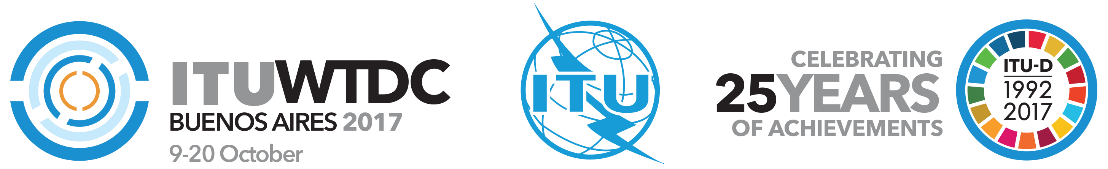 World Telecommunication Development
Conference 2017 (WTDC-17)Buenos Aires, Argentina, 9-20 October 2017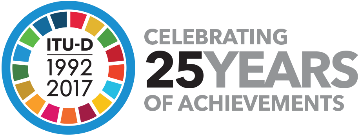 PLENARY MEETINGPLENARY MEETINGDocument WTDC-17/47-E25 September 2017Original: SpanishMexicoMexicoMexicoProposals for the work of the conferenceProposals for the work of the conferenceProposals for the work of the conferencePriority area:Study group QuestionsSummary:Mexico submits for consideration by WTDC-17 various modifications to different study Questions.Expected results:Mexico invites all delegations at WTDC-17 to consider this document, which contains various modifications to Questions of both study groups (1 and 2) of the Telecommunication Development Sector.References:Questions 1/1, 3/1, 4/1, 5/1, 6/1, 7/1, 1/2, 7/2Priority area:Study group QuestionsSummary:Mexico submits for consideration by WTDC-17 various modifications to different study Questions.Expected results:Mexico invites all delegations at WTDC-17 to consider this document, which contains various modifications to Questions of both study groups (1 and 2) of the Telecommunication Development Sector.References:Questions 1/1, 3/1, 4/1, 5/1, 6/1, 7/1, 1/2, 7/2Priority area:Study group QuestionsSummary:Mexico submits for consideration by WTDC-17 various modifications to different study Questions.Expected results:Mexico invites all delegations at WTDC-17 to consider this document, which contains various modifications to Questions of both study groups (1 and 2) of the Telecommunication Development Sector.References:Questions 1/1, 3/1, 4/1, 5/1, 6/1, 7/1, 1/2, 7/2Target audienceDeveloped countriesDeveloping countries1Telecom policy-makersYesYesTelecom regulatorsYesYesService providers/operatorsYesYesManufacturersYesYesConsumers/end usersYesYesStandards-development organizations, including consortiaYesYesTarget audienceDeveloped countriesDeveloping countries1Telecom policy-makersYesYesTelecom regulatorsYesYesService providers/operatorsYesYesManufacturersYesYesTarget audienceDeveloped countriesDeveloping countries1Telecom policy-makersYesYesTelecom regulatorsYesYesService providers/operatorsYesYesManufacturersYesYesITU-D programmeYesYesTarget audienceDeveloped countriesDeveloping countries1Relevant policy-makersYesYesTelecom regulatorsYesYesRural authoritiesYesYesService providers/operatorsYesYesManufacturers, including software developersYesYesVendorsYesYesTarget audienceDeveloped countriesDeveloping countries1Telecom policy-makersYesYesTelecom regulatorsYesYesTelecommunication/ICT consumer-protection organizationsYesYesService providers/operatorsYesYesManufacturersYesYesITU-D programme YesYesTarget audienceDeveloped countriesDeveloping countries1Telecom policy-makersInterestedVery interestedTelecom regulatorsInterestedVery interestedService providers/operatorsInterestedVery interestedManufacturersInterestedInterestedTarget audienceDeveloped countriesDeveloping countries1Telecom policy-makersYesYesTelecom regulatorsYesYesService providers/operatorsYesYesManufacturers (telecommunication/ICT equipment manufacturers, automobile industry, etc.)YesYesBDT programmesYesYesTarget audienceDeveloped countriesDeveloping countries1Telecom/ICT decision-makers, local authoritiesYesYesTelecom/ICT regulatorsYesYesService providers/operatorsYesYesConstructors/equipment providerYesYes